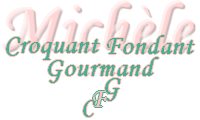 Omelette norvégienne aux marrons glacés
Pour une grosse omelette et 11 individuelles 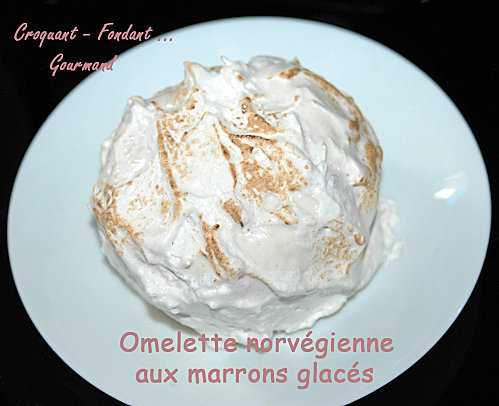 Biscuit : - 5 œufs - 130 g (100 g + 30 g) de sucre vanillé -  125 g de farine
Sirop :- 10 cl de sirop des marrons glacés - 3 càs de Cointreau 
Glace : - 50 g de miel - 25 g de sucre - 175 g de sirop des marrons glacés
- 4 blancs d'œufs - 125 g de crème de marron - 30 g de Cointreau
- 250 g de marrons glacés - 500 g de crème liquide
Meringue : - 5 blancs d'œufs - 25 g  de sucre - 250 g de sirop des marrons glacés
Un peu de Cointreau pour flamber
Une plaque à biscuit roulé tapissée de papier cuisson
Une gouttière à bûche de 25 cm de long ou un moule à cake et 11 cercles à pâtisserie de 8 cm de diamètre, chemisés de papier film.
Un thermomètre de cuisson et un chalumeauPréchauffage du four à 180° (chaleur tournante) Le biscuit : Foisonner les blancs en neige avec 30 g de sucre jusqu'à la consistance mousse à raser. Fouetter les jaunes d'œufs avec le reste du sucre jusqu'à l'obtention d'un ruban. Ajouter la farine délicatement à la spatule. Intégrer enfin les blancs en neige à la spatule. Coucher la préparation sur la plaque en égalisant la surface. Enfourner pour 8 minutes environ. Laisser refroidir sur le papier. La glace : Hacher les marrons. Battre la crème très froide en chantilly très ferme et réserver au frais. Mélanger les marrons avec la crème de marrons et le Cointreau. Monter les blancs en neige pas trop ferme avec 25 g de sucre. En même temps, mettre à chauffer le miel + le sirop de marrons (ou 50 g d'eau + 125 g de sucre) jusqu’à ce que la température atteigne 121° C. Ralentir un peu la vitesse du robot et faire couler le sirop bouillant sur les blancs. Augmenter alors la vitesse du robot et fouetter jusqu'à ce que la meringue soit froide (environ 10 minutes). Ajouter alors le mélange aux marrons puis la crème fouettée. Répartir la glace dans les moules. Le sirop : Pendant la préparation de la glace, mélanger le sirop des marrons (ou le sirop de sucre de canne) avec l'alcool. Lorsque le biscuit est froid, découper des socles à la taille des moules préparés. Puncher largement les biscuits avec le sirop à l'aide d'un pinceau et les poser, face imbibée sur la glace dans chaque moule. Couvrir et mettre les omelettes au congélateur pendant 24 heures. La meringue : Fouetter les blancs en neige pas trop ferme avec le sucre. En même temps, mettre à chauffer le sirop des marrons (ou 200 g de sucre et 75 g d'eau) jusqu'à ce qu'il atteigne 121 ° C. Verser alors le sirop sur les blancs en fouettant lentement pour éviter les projections. Augmenter la vitesse et fouetter jusqu'à ce que la meringue soit froide. Sortir les omelettes du congélateur, les démouler et les napper de meringue. Les dorer au chalumeau et les remettre au congélateur jusqu'au moment du dessert. Vous pourrez alors les flamber au moment du service. 